Технологическая карта урока по теме«Кислород, нахождение в природе, получение кислорода, физические свойства»,8 класс1. ИНФОРМАЦИЯ О РАЗРАБОТЧИКЕ  КАРТЫ2. ОБЩАЯ ИНФОРМАЦИЯ ПО УРОКУ3. БЛОЧНО-МОДУЛЬНОЕ ОПИСАНИЕ УРОКАФИО разработчикаНевзорова Наталья АлександровнаМесто работы бюджетное общеобразовательное учреждение Сокольского муниципального округа «Биряковская средняя общеобразовательная школа»БОУ СМО «Биряковская СОШ»Класс (укажите класс, к которому относится урок):8Место урока (по тематическому планированию ПРП)25Тема урокаКислород, нахождение в природе, получение кислорода, физические свойства.Уровень изучения (укажите один или оба уровня изучения (базовый, углубленный), на которые рассчитан урок):базовыйТип урока (укажите тип урока):урок освоения новых знаний и умений☐урок-закрепление☐урок-повторение☐урок систематизации знаний и умений☐урок развивающего контроля☐комбинированный урок☐другой (впишите)Планируемые результаты(по ПРП- Примерная рабочая программа):Планируемые результаты(по ПРП- Примерная рабочая программа):Личностные Личностные понимания значения химической науки в жизни современного общества, способности владеть достоверной информацией о передовых достижениях и открытиях мировой и отечественной химии, заинтересованности в научных знаниях об устройстве мира и обществаЛичностные Личностные понимания значения химической науки в жизни современного общества, способности владеть достоверной информацией о передовых достижениях и открытиях мировой и отечественной химии, заинтересованности в научных знаниях об устройстве мира и обществаМетапредметные умение применять в процессе познания понятия символические (знаковые) модели,используемые в химии, преобразовывать широко применяемые в химии модельные представления — химический знак , умением использовать поставленные вопросы в качестве инструмента познания, а также в качестве основы для формирования гипотезы по проверке правильности высказываемых сужденийМетапредметные умение применять в процессе познания понятия символические (знаковые) модели,используемые в химии, преобразовывать широко применяемые в химии модельные представления — химический знак , умением использовать поставленные вопросы в качестве инструмента познания, а также в качестве основы для формирования гипотезы по проверке правильности высказываемых сужденийПредметныераскрывать смысл основных химических понятий: химический элемент, простое вещество, валентность, использовать химическую символику для составления формул веществ и уравнений химических реакций; применять основные операции мыслительной деятельности — анализ и синтез, сравнение, обобщение, систематизацию, классификацию, выявление причинно-следственных связей —для изучения свойств веществ и химических реакцийПредметныераскрывать смысл основных химических понятий: химический элемент, простое вещество, валентность, использовать химическую символику для составления формул веществ и уравнений химических реакций; применять основные операции мыслительной деятельности — анализ и синтез, сравнение, обобщение, систематизацию, классификацию, выявление причинно-следственных связей —для изучения свойств веществ и химических реакцийКлючевые слова (введите через запятую список ключевых слов, характеризующих урок): кислород, оксиды, горение, химический элемент, простое вещество, реакции разложения , катализатор, каталитические реакции, озонКлючевые слова (введите через запятую список ключевых слов, характеризующих урок): кислород, оксиды, горение, химический элемент, простое вещество, реакции разложения , катализатор, каталитические реакции, озонКраткое описаниеПериодическая таблица химических элементов Д.И. Менделеева, лабораторное  оборудование: штативы, пробирки, лучинки,  химические реактивы: перманганат  калия, пероксид водорода, оксид марганца.Краткое описаниеПериодическая таблица химических элементов Д.И. Менделеева, лабораторное  оборудование: штативы, пробирки, лучинки,  химические реактивы: перманганат  калия, пероксид водорода, оксид марганца.БЛОК 1. Вхождение в тему урока и создание условий для осознанного восприятия нового материалаЭтап 1.1. Мотивирование на учебную деятельностьИзучая свойства кислорода, Д. Пристли ставит опыты. 	Вот как он описывает один из них: «Я взял некоторое количество воздуха испорченного дыханием мыши, которая в нем погибла; разделив его на две части, я ввел одну в сосуд, погруженный в воду, в другую же часть его, также заключенную в сосуд с водой, я ввел ветку мяты. Это было сделано в начале августа 1771 года. Через 8-9 дней я нашел, что мышь прекрасно могла жить в той части воздуха, в которой росла ветка мяты, но моментально погибла в другой его части. В течение 7-ми дней пребывания в сосуде с испорченным воздухом побег вырос почти на 3 дюйма на старых ветвях».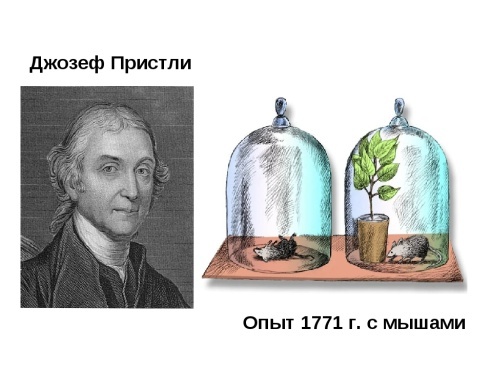  Вопрос 1 Почему осталась живой мышь в сосуде, где была ветка мяты? Почему погибла во втором сосуде?Вопрос 2 Как вы понимаете смысл латинской поговорки в переводе «Пока дышу-надеюсь!»На прошлом уроке мы с вами изучили тему «Состав воздуха», давайте вспомним: какие газы входят в состав воздуха?Вопрос 3 Отгадайте загадку:В чем горят дрова и газ,Фосфор, водород, алмаз?Дышит чем любой из насКаждый миг, и каждый час?                Работа фронтальная,  беседа, делают выводы и называют тему урока.Без чего мертва природа?Правильно, без…(Учащиеся:  КислородаЭтап 1.2. Актуализация опорных знанийформы организации учебной деятельности и учебные задания для актуализации опорных знаний, необходимых для изучения нового самоопределение=личный самоконтроль. коррекция знанийОбучающимся предложено выполнить задания( по выбору)1Предлагает учащимся записать ассоциации со словом кислород. 2Составить предложения по теме,которые включали бы себя 3 слова, указанные в заданиях а) атмосфера,гидросфера,литосфераб)фотосинтез дыхание, круговорот3.Как вы думаете, почему кислород – это первый химический элемент, с которого  мы начинаем изучение газов?  4.Дайте характеристику химического элемента кислорода по плану:А)Химический знак Б)Порядковый номер,период,группа В) Относительная атомная масса Г) Масса атома.Д) Молекулярная относительная масса Е) Молярная массаПроверка правильно выполненных заданий на слайдах.                  Самоопределнние. Самоконтроль, коррекция знанийЭтап 1.3. Целеполаганиецель (стратегия успеха): ты узнаешь, ты научишьсяРасширить знания обучающихся о  кислороде  как о  химическом   элементе   и  как о  простом   веществе; рассмотреть распространение кислорода в природе; изучить физические свойства  кислорода; получение кислорода  методы его собиранияПроблемный вопрос к классу: «Почему кислород не кончается?»Обобщаем ответы детей: сегодня на  уроке  мы постараемся расширить наши знания о  кислороде, как о  химическом   элементе   и   простом   веществе, рассмотрим способы получения кислорода и методы его собирания, распространенность кислорода в природе, познакомимся с историей его открытия, изучим способы получения кислорода в лаборатории и промышленности.Итак, поставим перед собой задачу: докажем, что  кислород  вездесущ, всемогущ  и  невидим.Учащиеся выдвигают гипотезы целеполагания и корректируют цель с помощью учителяБЛОК 2. Освоение нового материалаЭтап 2.1. Осуществление учебных действий по освоению нового материала1. Нахождение в природе: общее содержание в земной коре, содержание в атмосфере, в живой и не живой природе.  Вспомните, в состав каких веществ, входит кислород?- Кислород входит в состав воды (88,9%), которая покрывает 2/3 поверхности земного шара.-  В атмосфере нашей планеты находится приблизительно 21% свободного кислорода (по объему).-  Количество его в земной коре в виде химических соединений с другими элементами составляет 49%.- Кислород входит в состав органических веществ: белков, жиров, углеводов.- Тела растений (40%), животных (20%), человека (65%) также содержат кислород.Кислород - химически активный элемент. В состав половины из 4 тысяч известных в настоящее время неорганических веществ, входит кислород. Кислород является важным составляющим элементом растений и животных. Если бы растения в процессе фотосинтеза не превращали воду и углекислый газ в органические соединения, и этот процесс не сопровождался высвобождением связанного кислорода, то, исчерпав довольно быстро запасы атмосферного кислорода, весь животный мир, включая человечество, вскоре задохнулся бы.2.Получение кислорода в лаборатории. Демонстрационный эксперимент. Получение кислорода из перманганата калия при нагревании и собирание его методом вытеснения воды и методом вытеснения воздуха, определение тлеющей лучинкой.Учащиеся наблюдают, высказывают свои мнения устанавливают причинно-следственные связи. Выполняют задание.1.Запишите уравнение реакции реакции разложения перманганата калия2.Какие методы собирания кислорода используют и почему?3.Как доказать наличие кислорода?                                                     t                                                                                                t                    2KMnO4 → K2MnO4 + MnO2 + …..                                          2KMnO4 → K2MnO4 + MnO2 + O2↑      ( на слайде)Сравнение,  по  аналогии дописывают уравнение реакции, наблюдают и описывают демонстрационный эксперимент , находят соответствие свойств кислорода с  методами собирания, устанавливают логические связи Самостоятельно проводят опыт ,ииследуют, выражают свои мысли, формулируют выводы, работают с информацией, взаимопроверка.Ответы проверяют на слайдах3.Исследовательская работа. Лабораторный опыт (сами получаем кислород) Получение кислорода из пероксила водорода в присутствии катализатора ТБИнструкция . Техника безопасности. Цель:получение кислорода и доказать его наличиеОборудование и реактивы: прибор для получения кислорода, лучинка, спиртовка, оксид марганцаХод работы:1).В пробирку налить 2 мл пероксида водорода и добавить на кончике ложечки оксид марганца2) Тлеющую лучинку внести в пробирку с газом.3).Сформулировать вывод. Выполнить заданиеЗадание.Используя учебник ,составьте уравнение реакции разложения пероксида водорода; обьясните роль оксида марганца в реакции. Запишите физические свойства кислорода.Работа с  информацией учебника,записавыют уравнение ,определение катализатора. Работа в парах.взаимопроверка по работе с уравнениями реакции на слайде (Что дописать?)           MnO2                                                                                                                                                       MnO2                                                                                                                                                      2Н2О2    →     2Н2О + О2↑                                                          2Н2О2    →     2Н2О + …..  ( на слайде)                                  t              2KClO3    →    2KCl + 3O2↑                             (уравнения записаны на слайде)               2HgO → 2Hg + O2 ↑  при нагреванииВопрос: Что объединяет данные химические уравнения?                   Обсуждение, выдвижение гипотез, корректировка. 4.Физические свойства кислорода и применение Задание. Найдите для каждой области применения кислорода из левого столбца объяснение из правого столбца1 сварка металлов                                                                          а) поддерживает горение2кислородные подушки                                                                 б) поддерживает дыхание3добавление к воздуху в доменных печах                в) процесс сопровождается достижением высокой температуры                     4кислородные маски5 оксиликвитыПроводят соответствие, решают задание на практическое применение кислорода5.Кислород -  химический элемент и простое вещество. Нахождение кислорода в природе, физические и химические свойства (реакции горения). Оксиды. Применение кислорода. Способы получения кислорода в лаборатории и промышленности. Как вы думаете, из каких еще веществ можно получить кислород.Действительно, кислород получают из воздуха и воды. Это промышленные способы полученияКруговорот кислорода в природе (в начале урока вы составили предложения)Фронтальная беседа6.Озон - аллотропная модификация кислорода. Можно ли им дышать?(краткое сообщение).формула озона дана на слайде7.Самостоятельная работа. Пояснение: красный кружок – атомы кислорода; синий кружок – атомы водорода. Напишите формулы представленных моделей. Правильные ответы на слайде. Взаимопроверка, коррекция знанийЭтап 2.2. Проверка первичного усвоения Проверьте себя!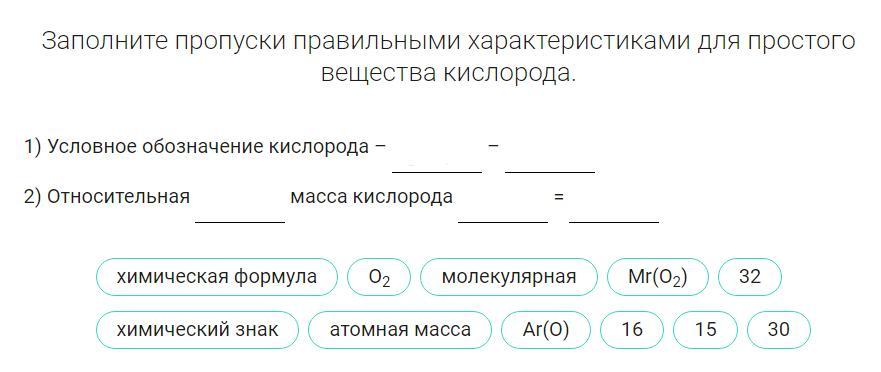 2.Дополните фразу. Кислород_____газ, Кислород входит в состав______.  Содержание кислорода в воздухе____%В состав молекулы  воды входит ______ кислород ( элемент или вещество)3.Проверьте себя:  в каких предложениях говорится об элементе кислороде, а в каких о простом веществе.Из предложенного списка веществ выберите оксидыПо периодической системе составьте формулы высших оксидов для элементов 2 периодаСамоконтроль по ответам на слайдеБЛОК 3. Применение изученного материалаЭтап 3.1. Применение знаний, в том числе в новых ситуацияхЕсли взять две зажженные свечки и закрыть их банками разного размера. И сколько времени будут гореть обе свечки?Аргументируйте собственное мнение.Этап 3.2. Выполнение межпредметных заданий и заданий из реальной жизни соответствующие учебные задания            Мы уже знаем, что кислород  в природе образуется благодаря процессу                         фотосинтеза.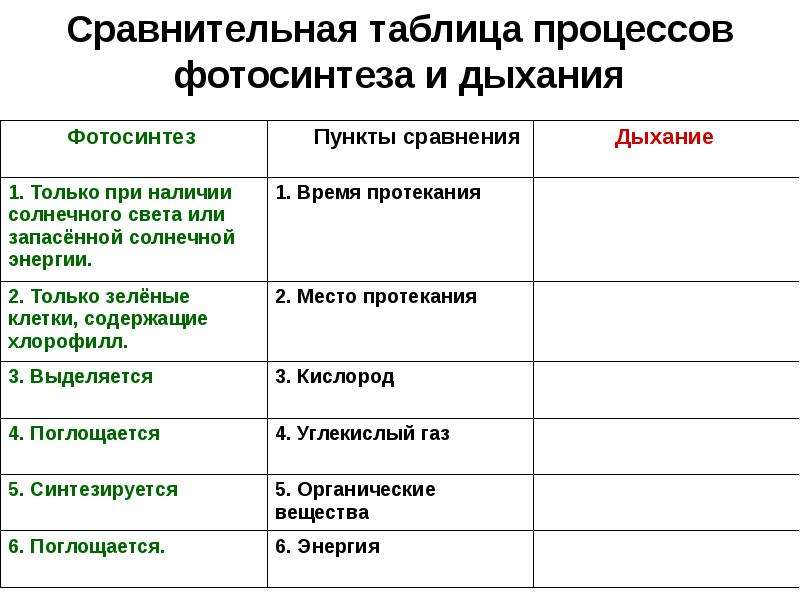 6СО2 +6Н2О+энергия света=С6Н12О6 +6О2 ↑Дополните таблицуЭтап 3.3. Выполнение заданий в формате ГИА (ОГЭ, ЕГЭ)соответствующие учебные задания1.Массовая доля кислорода в гидроксиде железа(II) равна1)  24,2%2)  35,6%3)  56,8%4)  71,2%2 Верны ли следующие суждения о правилах безопасной работы в лаборатории?А.  При получении кислорода из раствора пероксида водорода необходимо использовать резиновые перчатки.Б.  При растворении соды в воде необходимо надеть защитные очки.1)  верно только А2)  верно только Б3)  верны оба суждения4)  оба суждения неверныЗадание 1Доказать наличие кислорода в сосуде можно с помощью тлеющей лучинывлажной лакмусовой бумажки раствора аммиакаизвестковой водыЗадание 2Для дыхания рыбы используют кислород:Входящий в состав молекул водыОбразующийся в результате окисления водыРастворенный в водеРыбам не нужен кислород для дыханияЗадание 3.Какие из перечисленных физических свойств характерны для кислорода: бесцветный газ (1), с резким запахом (2), без запаха (3), плохо растворим в воде (4), хорошо растворим в воде (5), легче воздуха (6), тяжелее воздуха (7)?3,4,71,3,4,71,2,4,71,2,4Этап 3.4. Развитие функциональной грамотностисоответствующие учебные заданияЖизненная емкость легких человека составляет 3 500 мл. Определите объем кислорода, содержащегося в том объеме воздуха, который человек вдыхает за 1 час, если совершает 16 вдохов в минутуЭтап 3.5. Систематизация знаний и уменийучебные задания на выявление связи изученной на уроке темы с освоенным ранее материалом/другими предметами1.Источники кислорода в природе?2.Почему становится трудно дышать при подъеме в горы?3.В какой воде больше кислорода в холодной или теплой?БЛОК 4. Проверка приобретенных знаний, умений и навыковЭтап 4.1. Диагностика/самодиагностика формы организации и поддержки самостоятельной учебной деятельности ученика, критерии оцениванияЗаданиеВычеркните неверные суждения о кислороде.В промышленности получают из воздуха.Сложное вещество.--При обычных условиях бесцветный газ.Собирают вытеснением воздухаВ природе встречается только в составе сложных веществ.--Собирают в перевернутый вверх дном сосуд.--В лаборатории получают из перекиси водорода.Газ, имеющий запах.--Поддерживает горение.Тяжелее воздуха.Входит в состав минералов, горных пород, песка, воды.При обычных условиях жидкость.--Входит в состав воздуха.Образуется в природе в процессе фотосинтезаРешение тестовых заданий.. Самооценка или взаимооценка.Критерии оценивания:  100%-Все правильные ответы 5баллов – «5»;50%  правильных ответов 4 балла –«4»;30% правильных ответов 3 балла – 3;20% правильных ответа-2 балла –« 2».БЛОК 5. Подведение итогов, домашнее заданиеЭтап 5.1. Рефлексияорганизация в классе рефлексии по достигнутым либо недостигнутым образовательным результатамОцени свою работу на уроке:Сегодня на уроке я узнал (а) (ЧТО?)______________________________________________Сегодня на уроке я научился (лась) (ЧЕМУОсобенно понравилось мне (ЧТО?) ___________, так как ( Почему?)_________________Наибольшее затруднение у меня вызвало (ЧТО?) ________________, потому что(ПОЧЕМУ?)___________________________________________________________________Этап 5.2.Домашнее задание рекомендации по домашнему заданию.§ «Кислород», подготовить вопросы, которые можно задать учителю по теме. Высчитать  молярные массы кислорода и озона.Сравнить массовые доли кислорода в CO и CO2.Составьте кроссворд на тему «Кислород» (по желанию).